       ҠАРАР                                                                                  РЕШЕНИЕСовета  сельского  поселения  Улу-Телякский  сельсовет  муниципального  района  Иглинский  район  Республики  Башкортостандвадцать седьмого созываОб утверждении Дополнительного соглашения к Соглашению между органами местного самоуправления муниципального района Иглинский район Республики Башкортостан и сельского поселения  Улу-Телякский сельсовет муниципального района Иглинский район Республики Башкортостан о передаче сельскому поселению части полномочий муниципального районаВ соответствии с ч. 4 ст. 15 Федерального закона от 06 октября 2003 года №131-ФЗ «Об общих принципах организации местного самоуправления в Российской Федерации», руководствуясь Законом Республики Башкортостан от 30.10.2014 № 139-з «О внесении изменений в Закон Республики Башкортостан «О местном самоуправлении в Республике Башкортостан», Совет сельского поселения Улу-Телякский сельсовет муниципального района Иглинский район Республики Башкортостан решил:1. Утвердить Дополнительное соглашение к Соглашению между органами местного самоуправления муниципального района Иглинский район Республики Башкортостан и сельского поселения Улу-Телякский  сельсовет муниципального района Иглинский район Республики Башкортостан о передаче сельскому поселению части полномочий муниципального района, согласно приложению.	2. Обнародовать настоящее решение в  здании администрации   сельского  поселения Улу-Телякский  сельсовет муниципального района Иглинский район Республики Башкортостан по адресу: РБ, Иглинский  район, с. Улу-Теляк, ул. Ленина,14а и на  сайте сельского  поселения Улу-Телякский  сельсовет муниципального района  Иглинский район Республики Башкортостан (http://ulutelyak.sp-iglino.ru).    3. Контроль за исполнением настоящего решения возложить на Постоянную комиссию Совета по бюджету, налогам, вопросам муниципальной собственности (председатель –Пикан А.П.).           Заместитель председателя  Совета                                                      И.Ф.Закиров				     27 мая   2019 года           № 424									Приложение к решению Совета  										сельского поселения Улу-Телякский  									сельсовет муниципального района 										Иглинский район									Республики Башкортостан									от 27 мая 2019 года №424Дополнительное соглашение к Соглашению между органами местного самоуправления муниципального района Иглинский район Республики Башкортостан и сельского поселения Улу-Телякский сельсовет муниципального района Иглинский район Республики Башкортостан о передаче сельскому поселению части полномочий муниципального района	Совет сельского поселения Улу-Телякский сельсовет муниципального района Иглинский район Республики Башкортостан, именуемый в дальнейшем Поселение, в лице заместителя председателя Совета сельского поселения Улу-Телякский сельсовет муниципального района Иглинский район Республики Башкортостан Закирова Ильяса Фанисовича, и Совет муниципального района Иглинский район Республики Башкортостан, именуемый в дальнейшем Район, в лице заместителя председателя Совета муниципального района Иглинский район Республики Башкортостан Ахтамьянова Рафиля Рифкатовича, действующего на основании Устава, с другой стороны, заключили настоящее Дополнительное соглашение о нижеследующем:	1. Внести в Соглашение от 21 декабря 2018 года № 376 следующие изменения:	1.1. Пункт 3.2. изложить в следующей редакции:	«3.2. Объем иных межбюджетных трансфертов, необходимых для осуществления передаваемых полномочий Поселению определяется из протяженности дорог (км) согласно статистического отчета № 3-ДГ (мо) в сумме 550 000 (пятьсот пятьдесят тысяч) рублей».	2. Во всем остальном, что не предусмотрено настоящим Дополнительным соглашением, действуют условия Соглашения от 21 декабря 2019 года № 376.	3. Настоящее Дополнительное соглашение составлено в двух экземплярах, имеющих одинаковую юридическую силу, по одному для каждой из Сторон.БАШҠОРТОСТАН РЕСПУБЛИКАҺЫ ИГЛИН РАЙОНЫ
МУНИЦИПАЛЬ РАЙОНЫНЫҢ 
ОЛО ТЕЛӘК АУЫЛ СОВЕТЫАУЫЛ  БИЛӘМӘҺЕ  СОВЕТЫ 452425, Оло Теләк  ауылы, Ленин урамы, 14аТел./факс (34795) 2-44-58/2-44-18e-mail: ulu- telyakselsovet@mail.ru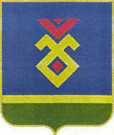 СОВЕТ СЕЛЬСКОГО ПОСЕЛЕНИЯУЛУ-ТЕЛЯКСКИЙ СЕЛЬСОВЕТ   МУНИЦИПАЛЬНОГО РАЙОНА ИГЛИНСКИЙ РАЙОН
РЕСПУБЛИКИ  БАШКОРТОСТАН 452425, с. Улу-Теляк, ул. Ленина, 14аТел./факс (34795) 2-44-58/2-44-18e-mail: ulu- telyakselsovet@mail.ruСовет сельского поселения Улу-Телякский сельсовет муниципального района Иглинский район Республики БашкортостанСовет муниципального районаИглинский  районРеспублики Башкортостан452425, Иглинский район, с. Улу-Теляк,  ул. Ленина, д.14/аИНН 0224002727КПП 022401001р/с 40204810400000001675в Отделение - Национальный Банк Республики Башкортостан г. Уфа452410, Иглинский район, с. Иглино, ул. Ленина, 58ИНН 0224009352  КПП 02240100р/с 40204810500000001656в отделении – Национального Банка Республики Башкортостан г. УфаЗаместитель председателя Совета сельского поселения Улу-Телякский сельсовет муниципального района Иглинский район Республики Башкортостан________________/ Закиров И.Ф.МП Заместитель председателя Советамуниципального района Иглинский район Республики Башкортостан_______________/ Ахтамьянов  Р. Р.МП